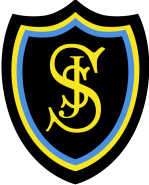 St Joseph’s Primary School Parent Council                    	Parent Council AGM Minutes 5th February 2019St Joseph’s Primary School Attendees Parents: Andrew Mackie (Chairman), Louise McKean (Vice Chair), Ann Boyle (Social Convener), Katrina Adams (Uniform Rep), Caroline Gray, Jackie McHendry, Samantha McConnell, Alison Whitehead, Chris Mcgowan, Maureen Harcombe (Secretary), Trish Gordon,  Nicola Hill, Daniel Mckendry, C Blackmore St Joseph’s School Representatives: Suzanne Martin (Head Teacher), Jennifer Wright, Francis Quinn, Clionagh Leddy, Karen Wynne, Apologies:  H Dougal, Cllr Ireland, J Bastable, I Anderson Opening Prayer – Andrew Mackie  Minutes of previous meeting – were circulated and approved. Head Teacher’s Report – Suzanne Martin2 posts advertised, no-one suitable to interview Mrs Martin doesn’t want   anyone who is substandard so positions carried over to ER council recruitment at end of March Mrs Fry and Mrs Stewart who are on maternity leave will not be back until June so covered by supply teacherMrs Burn who has been with St Joseph’s for 25 years moved to Renfrewshire Council and post will be advertised with ER recruitment in March Miss McBride starting late March to cover Mrs Burns leavingP1 role intake lower than expected so will be losing one post, ER aware school tight for space and have capped P1 at 50 NQT left position in P6 as extra to school and ER council pulled her from school. Mrs Wright will now go fulltime in that class and with support from other teachers that class are familiar with to free her up to do Principal PEF dutiesQ  	Can parent council contact ER re staffing – Mrs Martin noted that ER’s hands are tied as there is a recruitment crisis. March interviews would result in new staff starting in August and 2 maternity posts coming back. Reading recovery continuing in P2, 5 days per week and big commitment from parents, ER initiative and results showing it is working Masterclasses 3 weeks end of March looking for parent support Developing Young Workforce which is linked to School Improvement Plan started P7 Grow 5 Pounds challenge last Tuesday before end of term Launch of Make it Happen App students have been involved in.Eco day. Looking for parent support for growing day and Ms Faziro has taken over the garden Parental questionnaire positive responses Parental input for Google classrooms for P1 with assistance from P7, students all have individual passwords for Glow Promoting Positive Behavior policy document part of School Improvement Plan next year Roof fixed – building work complete P2/3 cloakroom now storage, P1 cloakroom on ramp, Rainbow room will be breakout room for P1 Social Committee Report – Anne BoyleLadies night and School discos successful, tuck shop at discos very popular P7 disco DJ booked for June Family Night in c8th March 7-10pm tickets on sale now Coffee Mornings after 10 & 12 Mass 17th March for students involved in Pope Francis award Spring Discos P1/2 & P5/6 24TH April P3/4 Wednesday 25th Communion breakfasts Summer fair clash with Eaglesham fair so will look into moving it to previous weekend, 8th JuneP7 leavers disco 20th JuneTreasurer’s Report – Ian AndersonIn account 9502.00 Jackie Mc Hendry nominated to Vice Treasurer Price for let tonight at St Joseph’s half of what we thought Next meeting will be at St Joseph’s on 16th AprilMrs Martin request money for playground boxes approx. £900 Mrs Leddy requesting a rug from Ikea and parent council will buy. Uniform Update Uniform forms for P7 hoodies all back in and they will be available after Easter in time for LockerbieOrder form for uniforms coming out before Easter break AOBMr Mckendy has query regarding P4 Sacrament of Reconciliation, Mrs Martin will check with Father Stephen Date of Next Meeting – 16th April 2019 7pm at St Joseph’s Primary SchoolMaureen Harcombe (Secretary)